Utwórz drugą partycję na dysku.Włącz monitorowanie zdarzeń w Zasadach zabezpieczeń lokalnych-zasady lokalne-zasady inspekcji. (Secpol.msc) Utwórz 3 użytkowników: uczenX, studentX oraz wykladowcaX, gdzie X zastąpisz swoim numerem z dziennika. Każdy z użytkowników ma być utworzony w inny sposób, natomiast wykladowcaX ma posiadać prawa Administratora. Zaloguj się na konto wykladowcaX. Włącz przydziały dyskowe dla uczenX i studentX. Ustal limit na 200 MB, powiadomienia na 150 MB. Przeloguj się na konto uczenX. Zajmij ponad 150 MB na dysku systemowym jakimiś nowymi plikami. Co się stanie? Spróbuj przekroczyć 200 MB. (kopiuj np. folder program files) Zaloguj się na konto studentX. Wykonaj te same czynności co na koncie ucznia, umieszczając pliki na partycji. Czy jest jakaś różnica? Zaloguj się na konto wykladowcaX.  Zajmij ponad 150 MB na dysku systemowym jakimiś nowymi plikami. Co się stanie? Spróbuj przekroczyć 200 MB. Jakie wnioski?Sprawdź w dzienniku zdarzeń jakie są ostrzeżenia. (Podgląd zdarzeń). Wyłącz przydziały dyskowe i usuń stworzone wcześniej konta.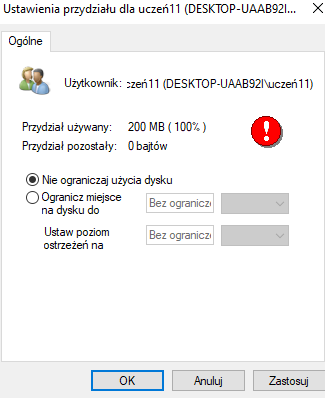 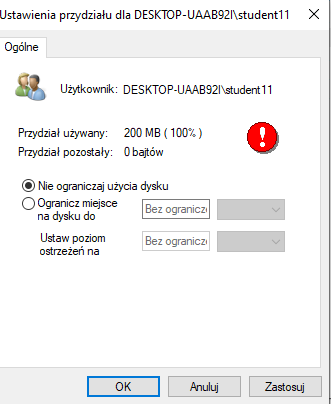 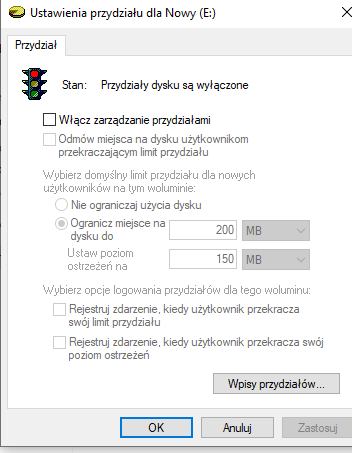 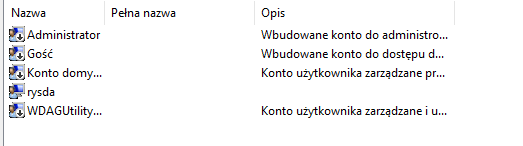 Administracja systemami operacyjnymiAdministracja systemami operacyjnymiAdministracja systemami operacyjnymiAdministracja systemami operacyjnymiAdministracja systemami operacyjnymiAdministracja systemami operacyjnymiRok szkolny:2022/2023Data ćwiczenia:11.01.2023Klasa:1bTKlasa:1bTKlasa:1bTImię i nazwisko:Temat:Przydziały dyskowe w Windows 10.Temat:Przydziały dyskowe w Windows 10.Temat:Przydziały dyskowe w Windows 10.Temat:Przydziały dyskowe w Windows 10.Temat:Przydziały dyskowe w Windows 10.Temat:Przydziały dyskowe w Windows 10.Ocena:Komentarz: